Lesson info/resources etc that are needed or I feel may help with this weeks lessons will always be attached underneath the grid! **Remember to tune into the RTE Home School Hub every day at 11.00Parents, -I hope you are all doing well. Please stay in touch through email and let me know how  your child is getting on. If you have any queries don’t hesitate to ask! As always, do what you can!-You’ll see above I have highlighted in yellow the work I would like to see & give feedback on if possible! Please feel free to send on anything else the children would like me to see maybe things they have done/made during this time! -Keep encouraging your child to read as much as possible! I provided P.E ideas in last weeks notes!-*Each week (more than likely at the bottom of all notes) I will set a fun Visual Literacy challenge. I gave a few of these in class before. They can do this in their copy/on a sheet. It’s all about imagination! They can send me a picture if they wish! Take care :) M Mc GroartyMaths:Skip counting games: This website has list of fantastic Skip counting activities you can do at home! https://www.theclassroomkey.com/2016/02/big-list-skip-counting-activities.html Right Angles:  We would have come across right angles throughout Master Your Maths. This is a short video which may help explain it a bit better. https://www.youtube.com/watch?v=9PakNIwDin4 Extra work: If you feel that your child needs more work on any of these topics, you can access the Busy at Maths 2 Shadow Book as an e-book through CJ Fallon. Pages 39-42 cover this weeks topics. Tables: -9 21-9=12	20-9=11 	19-9=10	18-9=9	17-9=8	16-9=715-9=6	14-9=5	13-9=4	12-9=3	11-9=2	10-9=19-9=0 English: Spellings: There will be 16 spellings each week- same as a normal school week. I will give the list of spellings here. You may wish to print/write them out or perhaps let the children copy them down so they have a chance to practice writing them (with a quick spellcheck from you after)! On a Monday, get them to highlight/underline any patterns they can see in them eg. The first 10 spellings this week have ‘ee’; the last 6 have ‘our’ etc- they’re used to doing this anyway. - I suggest learning 4 spellings each night. In their copies, children write each spelling 3 times and put them into a sentence. - It is completely up to you whether you wish to give the children their Spelling Test on Friday, but it is the best way to assess & they are used to this format & routine. -Dictation: I usually call out 4 short sentences after the spellings for the children to write down. Again, they’re used to this. I will put these below should you wish to include this in the Friday Test.-You can correct the children’s tests & feel free to send me on a picture of the results through email! -This website has some lovely ideas on how to practice spellings in a more hands-on way! https://childhood101.com/hands-on-spelling-activities/ A few other nice things you can do to practice your spellings :)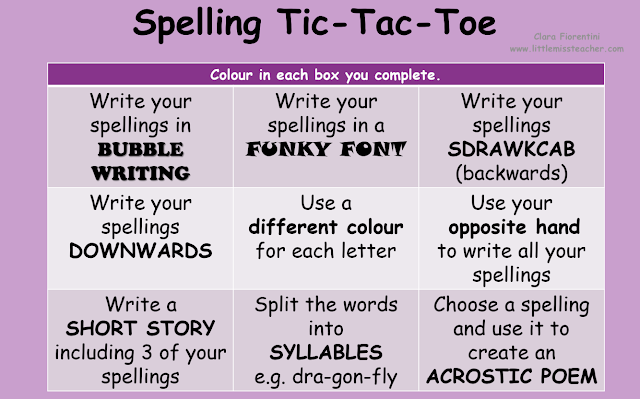 **If your child is on a differentiated spelling programme, please contact me by email when you receive this & I’ll send you on their spellings! Spellings: 	meet		feet		sheet		sweet		sleet		deer		beer		cheer		cheered	cheerful	colourcolourful	favour		flavour	favourite	hour Dictation: I will cheer on my favourite team. My parents will meet their friends for a beer later this evening. I bought colourful sheets for my new bed. I love the flavour of toffee sweets. Reading: A chapter of Doctor Dolittle will be assigned per week. I’m aware that these chapters are short and many children will find it quite easy and might even finish the chapter in one day or even the whole book in a day/week some of which may have done already! This is totally fine! -If anyone is looking for extra reading (apart from any books from home that your child is reading), you can use the My Read at Home 2 book that we used in Week 3. This can be accessed on the CJ Fallon site as before. Select subject as English & series as ‘My Read at Home’. You may choose a page a day or whatever you wish. Up to page 7 is completed. Irish: Written/book work won’t be given in Irish everyday. Some days I will ask children to practice their spoken Irish- you will need to assist them with this where possible. In Week 3 notes, I attached a sheet with days of week, numbers, conversation questions etc- this is what you’ll refer to when doing Oral language. I’ll attach it again below. -For numbers for example, I would write down a ‘phone number’ & they’d have to call each digit out to me in Irish!  For colours, you could ask them to ‘Faigh rud dearg sa teach’- Find something red in the house! Daily conversation- Conas atá tú inniu- How are you today? Cén lá atá ann- What day is it? Etc Edco (publisher of Irish book Bua na Cainte 2)- www.edcolearning.ie/login Level: Primary Username: primaryedcobooks Password: edco2020. Select book- Bua na Cainte 2; it will bring the book cover up with list of topics. Select topic eg. An Teilifís. You can show 1/2 pages on screen at a time, zoom in etc.  *** The interactive programme itself that we use in school has also been offered free to download however you will need a laptop & fast broadband as it’s a huge file so I know not all of you will be able to access this. If you do it’s www.edco.ie/bua  username is ‘trial’ and password is also ‘trial’. This week: Theme 11: Siopadóireacht (Shopping) Page 94. Ar cheannaigh? Did you buy? Cheannaigh- Bought Níor cheannaigh- Didn’t buy In copies, look at picture & answer the questions 1-8- eg 1. Ar cheannaigh Daidí prátaí? Did Dad buy potatoes? Cheannaigh Dáidí prátaí. Dad bought potatoes. Vocab: glasraí- vegetables prátaí- potatoes bagún- bacon piseanna- peas ponaire- beans tornapa- turnip cairéid- carrots leitís- lettuce cabáiste- cabbage Religion: Grow in Love -At school, we use online resources to support the teaching of each theme/lesson before completing the written work in the book. The publishers have offered this free to parents which is fantastic & will help you through each lesson. Go to www.growinlove.ie/en click login & these are your details- Email: trial@growinlove.ie Password: growinlove Choose a book (2nd class), a theme, lesson & resource. There you will see stories/videos/pictures etc to help you teach the lesson before completing pages in book. There are some extra activities online too such as art/colouring based on theme.Video: Ascension https://www.youtube.com/watch?v=UcFw8pLBSIo SESECJ Fallon (publisher of SESE book ‘Small World’ www.cjfallon.ie )Read yellow box ‘Important Notice’ and click. You’ll see they’ll ask you to select level, class, subject, series & title. Select SESE as your subject and ‘Small World’ as your book. Go down to where it says Actions and click the little icon of the eye- this will bring up the book & you can select the required page number. Written work to be completed in copy. Art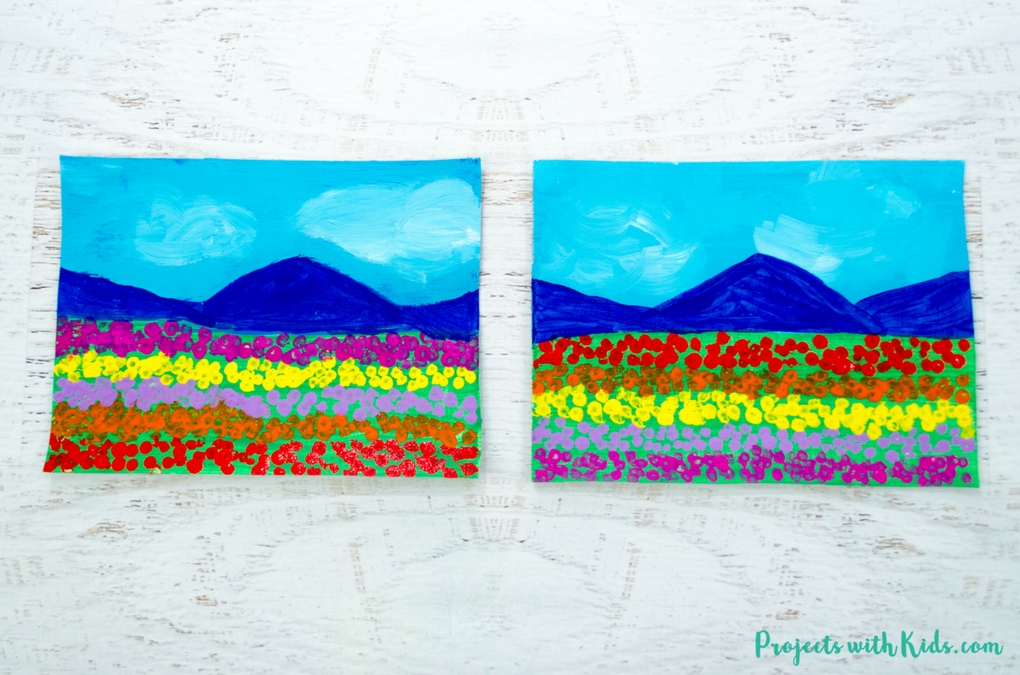 You will need: Background- Canvas/ White card/ White paper (the sturdier the better) A4Paint: Use acryllic if you’re painting on canvas otherwise poster paint. (Green, light blue & white for grass & sky); Dark blue for mountains; bright colours for tulips (4/5 colours)Paintbrush for sky, grass and mountainsPencil to draw a line to divide sheet into sky and grass & for drawing mountainsCotton buds/ Q- tips to paint tulipsInstructions: (Full version available on www.projectswithkids.com )Use pencil to draw a line about halfway across page- top for sky bottom for grass. Using paintbrush, paint sky light blue & grass green. While sky is still wet, take a little bit of white and lightly swirl in some clouds. Wait until sky and grass are completely dry before moving on. When dry, get your cotton buds ready using one per colour. Using one colour at a time, create rows of dots per colour. It may be best to wait until one colour dries before moving onto the next to avoid smudging (hairdryer would be handy here)! Continue creating rows of tulips until all your grass is filled (we still want to be able to see bits of grass between the tulips)!Make sure all is completely dry before moving onto the mountains.Using your pencil, draw in the mountains (kids may need help with this part). Paint the mountains with your dark blue & a smaller brush. Once finished, take a picture and email it to me! Can’t wait to see your creations!**Please do not go and spend money on resources if you don’t already have them in the house. Create a piece of art with what you have instead!! Irish Oral Language VocabLaethanta na Seachtaine- Days of the Week An Luan- Monday	An Mháirt- Tuesday	An Cheadaoin- WednesdayAn Deardaoin- Thursday	An Aoine- Friday	An Satharn- Saturday		An Domhnach- SundayMíonna na Bliana- Months of the YearÉanair- January			Feabhra- February		Márta- MarchAibréan- April 				Bealtaine- May		Meitheamh- JuneIúil- July				Lúnasa- August		Meán Fomhair- SeptDeireadh Fomhair- October		Samhain- November		Nollaig- DecemberNa Séasúir- The Seasons An tEarrach- Spring	An Samhradh- Summer	An Fómhar- Autumn					An Geimhreadh- WinterUimhreacha- Numbers 0-20a náid a haon			2- a dó			3- a trí			4- a ceathair		5-a cúiga sé				7- a seacht		8- a hocht		9- a naoi		10- a deicha haon déag		12- a dó dhéag	13- a trí dhéag	14- a ceathair déag a cúig déag		16- a sé déag	17- a seacht déag	18- a hocht déaga naoi déag		20- ficheDathanna- ColoursBuí- yellow	dearg- red	glas- green	gorm- blue	oráiste- orange	corcra- purple bán- white	bándearg- pink	donn= brown	dubh- black		dúghorm- navy liath- greyAimsir- WeatherCén sort lá atá ann inniu? What kind of day is it today? Tá sé….. It is….Fuar- cold		té- hot		fliuch- wet		tirim- dry		ag cur báistí- rainingGaofar- windy	grianmhar- sunny	stoirmiúil- stormy	tintreach- lightningToirneach- thunder	scamallach- cloudy	dorcha- dark		geal- bright	Mé Féin- About MeQ: Cad is ainm duit? What’s your name? A: _____ is ainm dom/Is mise ______Q: Cén aois thú? What age are you? A: Tá mé (age) mbliana d’aoisQ: Cá bhfuil tú i do chónaí? Where do you live? A: Tá mé i mo chónaí i _______Q: Cén scoil ina bhfuil tú? What school do you go to? A: Tá mé i Scoil Naomh FiachraQ: Cén rang ina bhfuil tú? What class are you in? A: Tá mé i rang a dóQ: Cén dath atá ar do chuid gruaige? What colour is your hair? A: Tá gruaig (donn/dubh/fionn/rua) agamQ: Cén dath atá ar do shúile? What colour are your eyes? A: Tá súile (gorma/glasa/donna) ormIf it is not a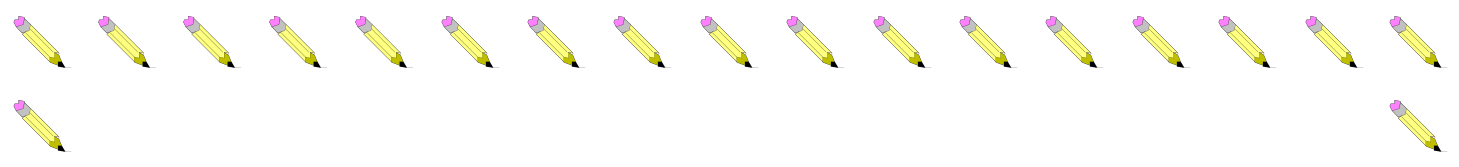 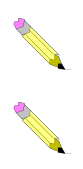 triangle…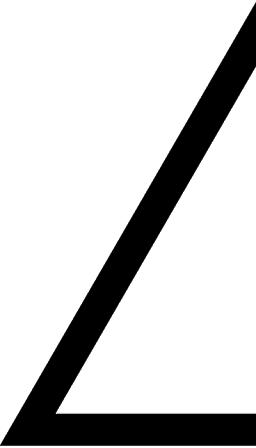 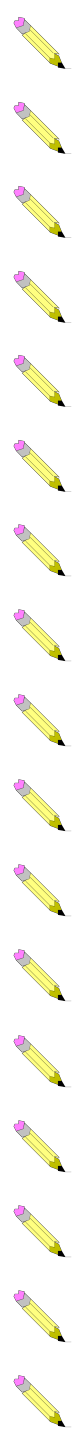 Then what is it?Teacher’s Name or Teachers’ NamesMs Mc Groarty/Mrs LarkinClass level2nd classSuggested work for week beginning20th April Teachers email addressmslarkinmsmcgroarty2ndclass@gmail.comCorrection of workWork that I/we have highlighted should be submitted to the appropriate teacher’s e-mail address above. This can be a photograph of the copybook page or the answers can be typed into the e-mail. Please write your child’s name in the subject part of the e-mail. Work that is not highlighted should be corrected by an adult/parent.Message from teacher/sYou can also email me if you have any queries or questions. Please write your child’s name in the subject box of the email.I hope you are all doing well boys and girls and that you enjoyed your Easter break! I had lots of fun eating Easter eggs and enjoying the sunshine! Ms Mc Groarty :) Monday TuesdayWednesdayThursdayFridayMaths Master Your Maths Week  28- MondayBusy at Maths- Topic: Rotations & Angles page 122Tables: -9 (below)EnglishSpellings (below) Identify patterns. Learn first 4 & write a sentence for each (in copy)Reading: Doctor Dolittle Chapter 5/Read at Home (see note below)IrishBua na Cáinte page 93 in copies (see below for info & how to access e-book)Religion (if your child takes part)Grow in Love Theme 8: We can live as Jesus asked- Lesson 1: I am with you always-  Page 44- Jesus promises his friends See note below on how to access the lessons onlineMaths Master Your Maths Week  28- TuesdayBusy at Maths- Topic:Right Angles page 123 Tables: -9(below)EnglishSpellings (below) Next 4 & sentencesReading: Doctor Dolittle Chapter 5/Read at Home (see note below)Writing: In your copy: If you had 3 wishes, what would they be? Write 5/6 lines on each wish (you cannot wish for more wishes!!!)Let me see your best handwriting and nice full sentences!IrishOral Language (see sheet below) Practice uimhreacha (numbers)*Visual Literacy challenge (see below)*Maths Master Your Maths Week  28- WednesdayBusy at Maths- Topic: Pattern- Skip Counting in 2s and 4s Pages 124 & 125Tables: -9 (below)EnglishSpellings (below) Next 4 & sentencesReading: Doctor Dolittle Chapter 5/Read at Home (see note below)Irish Oral Language (sheet below) Practice Míonna na Bliana (months) Religion (if your child takes part)Grow in Love Theme 8: We can live as Jesus asked- Lesson 2: I am with you always-  Page 45- The Ascension See note below on how to access the lessons onlineMaths Master Your Maths Week  28- ThursdayBusy at Maths- Topic: Pattern- Skip counting in 5s and 10s Pages 126 & 127Tables: -9 (below)EnglishSpellings (below) Next 4 & sentencesReading: Doctor Dolittle Chapter 5/Read at Home (see note below)Just English: Page 34 Doc Dolittle Chapter reviewSESE- GeographySmall World (see below how to access)Page 72- Map of Ireland. In copy, complete questions 4-9. Try to trace the map into your copy too!Maths Master Your Maths Week  28- Friday TestTables: -9 (Test tables if  you wish)EnglishSpelling & Dictation Test (below)Reading: Doctor Dolittle Chapter 5/Read at Home (see note below)IrishOral Language (sheet below) Practice Laethanta na Seachtaine (Days of the Week)ArtTulips- See sample picture, instructions & resources needed below (if you do not have access to these, create your own piece of art)!